ЧЕРКАСЬКА ОБЛАСНА РАДАГОЛОВАР О З П О Р Я Д Ж Е Н Н Я29.08.2022                                                                                          № 232-рПро призначеннявиконувачем обов’язки директораДАЦЕНКО О. А.Відповідно до статті 55 Закону України «Про місцеве самоврядування 
в Україні», підпункту 3 пункту 3 рішення обласної ради від 16.12.2016                   № 10-18/VIІ «Про управління суб’єктами та об’єктами спільної власності територіальних громад сіл, селищ, міст Черкаської області» (зі змінами), враховуючи лист Управління освіти і науки Черкаської обласної державної адміністрації від 04.08.2022 № 1402/02/11-01-28 та заяву Даценко О. А. 
від 22.08.2022:1. ПРИЗНАЧИТИ з 30.08.2022 ДАЦЕНКО Оксану Анатоліївну виконувачем обов’язки директора комунального закладу «Золотоніська санаторна школа Черкаської обласної ради» (далі – заклад), на строк до видання окремого розпорядження голови обласної ради про звільнення її від виконання обов’язків директора закладу.2. Контроль за виконанням розпорядження покласти на заступника голови обласної ради ДОМАНСЬКОГО В.М. і управління юридичного забезпечення та роботи з персоналом виконавчого апарату обласної ради.Голова									А. ПІДГОРНИЙ                                                                          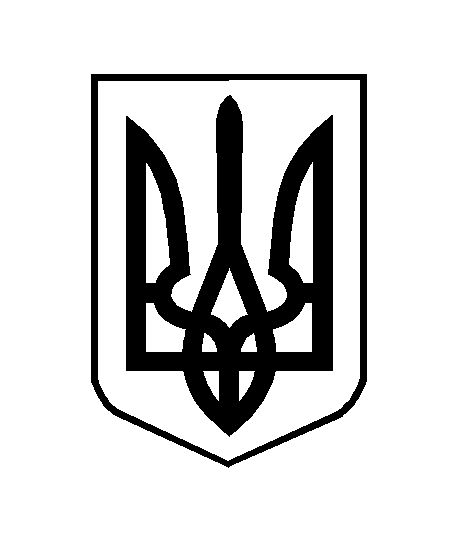 